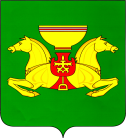 от  28.03.2023                                       с. Аскиз			                   № 257-п В соответствии с постановлением Администрации Аскизского района Республики Хакасия от 30.03.2021 г. № 234-п «Об утверждении порядка разработки, утверждения, реализации и оценки эффективности муниципальных программ», руководствуясь ст.ст.35, 40 Устава муниципального образования Аскизский район от 20.12.2005 года, Администрация Аскизского района Республики Хакасия постановляет:1.Утвердить прилагаемый отчет о ходе реализации Муниципальной программы «Дети  Аскизского района» за 2022 год. 2. Разместить постановление на официальном сайте Администрации Аскизского района Республики Хакасия.Глава Администрации                                                                        А.В. Челтыгмашев                                                                                  Утвержден   постановлениемАдминистрации Аскизского района                                                                                   Республики Хакасия                                                                                  от «28»  03. 2023 г.    № 257-пОтчето реализации Муниципальной программы «Дети Аскизского района» за 2022 годМуниципальная программа «Дети  Аскизского района» утверждена постановлением Администрации Аскизского района Республики Хакасия от 13.11.2020 № 846-п (далее - программа).	Исполнителем и координатором  программы является  Управление образования администрации Аскизского района, соисполнители: Управление культуры  администрации Аскизского района, МБУ»Аскизская школа им.С.З.Карамчакова, Главы муниципальных образований сельских и городских поселений (по согласованию), органы системы профилактики: Отделение по Аскизскому району Государственного казенного учреждения Республики Хакасия "Управление социальной     поддержки    населения» (по согласованию), Комиссия по делам несовершеннолетних и защите их прав при администрации Аскизского района (по согласованию), ГКУ РХ «Социально-реабилитационный центр для несовершеннолетних «Отделение центра» в селе Кызлас» (по согласованию), ГБУЗ РХ «Аскизская межрайонная больница (по согласованию), комиссия по делам несовершеннолетних и защите их прав при Администрации Аскизского района, образовательные организации Аскизкого района	Целью муниципальной программы  является создание благоприятных условий для комплексного развития и жизнедеятельности детей.	Для достижения цели муниципальной программой предусмотрены четыре задачи, которые  предполагается решить по средствам реализации следующих подпрограмм:	- подпрограмма «Организация отдыха и оздоровления детей в Аскизском районе»;  - подпрограмма «Профилактика семейного благополучия»;  - подпрограмма «Дети-инвалиды  в муниципальном образовании Аскизский район»;  - подпрограмма «Дети – сироты муниципального образования  Аскизский район».	В рамках программы  реализуются следующие задачи:-  поддержка детей, находящихся в трудной жизненной ситуации;- совершенствование системы отдыха и оздоровления детей  в Аскизском районе;- профилактика социального неблагополучия семей с детьми, защита прав и интересов детей;  - формирование основ комплексного решения проблем детей с ограниченными возможностями здоровья, создание условий для их полноценной жизни и интеграции в общество;- создание условий для полноценного развития детей-сирот и детей, оставшихся без попечения родителей, обеспечение им условий для социальной и личностной самореализации.	На 2022 год план по Муниципальной программе «Дети  Аскизского района» утвержден в сумме 7547,7,0 тыс. рублей, а профинансировано 7529,4 тыс. рублей.  Информация о реализации Муниципальной программы «Дети Аскизского района»         ОТЧЕТ об оценке эффективности реализации Муниципальной программы                                                    «Дети Аскизского района»  за 2022 годПо результатам проведенной оценки эффективности реализации муниципальной программы составило 1,1, что означает высокий уровень эффективности.Методика проведения оценки эффективности реализации программы «Дети Аскизского района» за 2022 год:Оценка достижения планового значения:            Уровень достигнутых значений целевых индикаторов:                       Коэффициент финансового обеспечения:       Оценка эффективности реализации программы (подпрограммы):Методика проведения оценки эффективности реализации подпрограммы «Организация отдыха и оздоровления детей в Аскизском районе» за 2022 год:                       Оценка достижения планового значения:            Уровень достигнутых значений целевых индикаторов:                   Коэффициент финансового обеспечения:         Оценка эффективности реализации программы (подпрограммы):Методика проведения оценки эффективности реализации подпрограммы «Дети-сироты муниципального образования Аскизский район» за 2022 год:                       Оценка достижения планового значения:            Уровень достигнутых значений целевых индикаторов:                   Коэффициент финансового обеспечения:         Оценка эффективности реализации программы (подпрограммы):Методика проведения оценки эффективности реализации подпрограммы «Профилактика семейного неблагополучия» за 2022 год:                       Оценка достижения планового значения:            Уровень достигнутых значений целевых индикаторов:                   Коэффициент финансового обеспечения:         Оценка эффективности реализации программы (подпрограммы):Методика проведения оценки эффективности реализации подпрограммы «Дети – инвалиды в муниципальном образовании Аскизский район» за 2022 год:                       Оценка достижения планового значения:            Уровень достигнутых значений целевых индикаторов:                   Коэффициент финансового обеспечения:         Оценка эффективности реализации программы (подпрограммы):РОССИЙСКАЯ ФЕДЕРАЦИЯАДМИНИСТРАЦИЯАСКИЗСКОГО РАЙОНАРЕСПУБЛИКИ ХАКАСИЯРОССИЙСКАЯ ФЕДЕРАЦИЯАДМИНИСТРАЦИЯАСКИЗСКОГО РАЙОНАРЕСПУБЛИКИ ХАКАСИЯРОССИЯ ФЕДЕРАЦИЯЗЫХАКАС РЕСПУБЛИКАЗЫНЫНАСХЫС АЙМАFЫНЫНУСТАF-ПАСТААРОССИЯ ФЕДЕРАЦИЯЗЫХАКАС РЕСПУБЛИКАЗЫНЫНАСХЫС АЙМАFЫНЫНУСТАF-ПАСТААПОСТАНОВЛЕНИЕПОСТАНОВЛЕНИЕПОСТАНОВЛЕНИЕИТОГО по программе (тыс. рублей)План 2022Факт 2022Процент исполненияЦель: создание благоприятных условий для комплексного развития и жизнедеятельности детейЦель: создание благоприятных условий для комплексного развития и жизнедеятельности детейЦель: создание благоприятных условий для комплексного развития и жизнедеятельности детейЦель: создание благоприятных условий для комплексного развития и жизнедеятельности детейЦель: создание благоприятных условий для комплексного развития и жизнедеятельности детейЗадачи: -  поддержка детей, находящихся в трудной жизненной ситуации;- совершенствование системы отдыха и оздоровления детей  в Аскизском районе;- профилактика социального неблагополучия семей с детьми, защита прав и интересов детей;  - формирование основ комплексного решения проблем детей с ограниченными возможностями здоровья, создание условий для их полноценной жизни и интеграции в общество;- создание условий для полноценного развития детей-сирот и детей, оставшихся без попечения родителей, обеспечение им условий для социальной и личностной самореализации.Задачи: -  поддержка детей, находящихся в трудной жизненной ситуации;- совершенствование системы отдыха и оздоровления детей  в Аскизском районе;- профилактика социального неблагополучия семей с детьми, защита прав и интересов детей;  - формирование основ комплексного решения проблем детей с ограниченными возможностями здоровья, создание условий для их полноценной жизни и интеграции в общество;- создание условий для полноценного развития детей-сирот и детей, оставшихся без попечения родителей, обеспечение им условий для социальной и личностной самореализации.Задачи: -  поддержка детей, находящихся в трудной жизненной ситуации;- совершенствование системы отдыха и оздоровления детей  в Аскизском районе;- профилактика социального неблагополучия семей с детьми, защита прав и интересов детей;  - формирование основ комплексного решения проблем детей с ограниченными возможностями здоровья, создание условий для их полноценной жизни и интеграции в общество;- создание условий для полноценного развития детей-сирот и детей, оставшихся без попечения родителей, обеспечение им условий для социальной и личностной самореализации.Задачи: -  поддержка детей, находящихся в трудной жизненной ситуации;- совершенствование системы отдыха и оздоровления детей  в Аскизском районе;- профилактика социального неблагополучия семей с детьми, защита прав и интересов детей;  - формирование основ комплексного решения проблем детей с ограниченными возможностями здоровья, создание условий для их полноценной жизни и интеграции в общество;- создание условий для полноценного развития детей-сирот и детей, оставшихся без попечения родителей, обеспечение им условий для социальной и личностной самореализации.Задачи: -  поддержка детей, находящихся в трудной жизненной ситуации;- совершенствование системы отдыха и оздоровления детей  в Аскизском районе;- профилактика социального неблагополучия семей с детьми, защита прав и интересов детей;  - формирование основ комплексного решения проблем детей с ограниченными возможностями здоровья, создание условий для их полноценной жизни и интеграции в общество;- создание условий для полноценного развития детей-сирот и детей, оставшихся без попечения родителей, обеспечение им условий для социальной и личностной самореализации.Наименование основного мероприятия, показателяПлан (тыс.рублей)Факт (тыс. рублей)Процент исполнения, оценка результатов (+или-)Примечания (причины частичного или полного неисполнения каких-либо основных мероприятий программы, показателей результативности)мероприятие 1: Подготовка загородного оздоровительного  лагеря «Орленок»3146,63145,199,95мероприятие 2: Проведение ремонта загородного детского оздоровительного лагеря «Орленок»3233,03233,0100,0мероприятие 3: Подготовка  лагерей с дневным пребыванием детей1038,11038,1100,0мероприятие 4: Проведение выездных семинаров, районных конкурсов с замещающими семьями130,0113,287,0Итого7547,77529,499,76целевой индикатор 1: количество детей, оздоровленных в организациях отдыха и оздоровления детей за счет средств   муниципального  бюджета, за 4 года, составит не  менее 16 тыс. человек2,02,4+целевой индикатор 2: увеличение удельного веса детей, получивших социальную реабилитацию в специализированных учреждениях для несовершеннолетних, к общему числу детей, нуждающихся в социальной реабилитации, с 60% в 2021 году до 65% в 2026 году≤61,061,0+целевой индикатор 3: увеличение удельного веса детей, возвращенных в родную семью из учреждений социального обслуживания семьи и детей, с 77% в 2021  году до 82% в 2026 году от числа детей, покинувших учреждения≤78,079,0+целевой индикатор 4: увеличение количества семей, воспитывающих детей-инвалидов, сопровождаемых службой участковых социальных работников, до 70% к  2026 году≤45,074,0+целевой индикатор 5: создание условий для социальной адаптации и реабилитации детей-инвалидов до 60% к 2026 году≤30,030,0+целевой индикатор 6: увеличение количества детей - сирот, детей, оставшихся без попечения родителей, переданных на воспитание в семьи граждан, к 2026 году  до  98 %≤94,090,3-НаименованиеЕдиница измеренияЗначение целевого показателяЗначение целевого показателяОценка в балахНаименованиеЕдиница измеренияутверждено в муниципальной программедостигнутоОценка в балахМуниципальная программа «Дети Аскизского района»Муниципальная программа «Дети Аскизского района»Муниципальная программа «Дети Аскизского района»Муниципальная программа «Дети Аскизского района»Муниципальная программа «Дети Аскизского района»целевой индикатор 1: количество детей, оздоровленных в организациях отдыха и оздоровления детей за счет средств   муниципального  бюджета, за 4 года, составит не  менее 16 тыс. человектыс. чел.2,02,41,2целевой индикатор 2: увеличение удельного веса детей, получивших социальную реабилитацию в специализированных учреждениях для несовершеннолетних, к общему числу детей, нуждающихся в социальной реабилитации, с 56% в 2021 году до 60% в 2026 году%≤61,061,01,0целевой индикатор 3: увеличение удельного веса детей, возвращенных в родную семью из учреждений социального обслуживания семьи и детей, с 77% в 2021  году до 82% в 2026 году от числа детей, покинувших учреждения%≤78,079,01,01целевой индикатор 4: увеличение количества семей, воспитывающих детей-инвалидов, сопровождаемых службой участковых социальных работников, до 70% к  2026 году%≤45,074,01,6целевой индикатор 5: создание условий для социальной адаптации и реабилитации детей-инвалидов до 60% к 2026 году%≤30,030,01,0целевой индикатор 6: увеличение количества детей - сирот, детей, оставшихся без попечения родителей, переданных на воспитание в семьи граждан, к 2026 году  до  98 %%≤94,090,30,96Подпрограмма «Организация  отдыха и оздоровления детей в Аскизском районе»Подпрограмма «Организация  отдыха и оздоровления детей в Аскизском районе»Подпрограмма «Организация  отдыха и оздоровления детей в Аскизском районе»Подпрограмма «Организация  отдыха и оздоровления детей в Аскизском районе»Подпрограмма «Организация  отдыха и оздоровления детей в Аскизском районе»целевой индикатор 1: количество детей, оздоровленных в организациях отдыха и оздоровления детей за счет средств   муниципального  бюджета, за 4 года, составит не  менее 16 тыс. человектыс. чел.2,02,41,2Сводная оценка по подпрограммеххх1,2Подпрограмма «Дети – сироты муниципального образования Аскизский район»Подпрограмма «Дети – сироты муниципального образования Аскизский район»Подпрограмма «Дети – сироты муниципального образования Аскизский район»Подпрограмма «Дети – сироты муниципального образования Аскизский район»Подпрограмма «Дети – сироты муниципального образования Аскизский район»целевой индикатор 1: увеличение количества детей - сирот, детей, оставшихся без попечения родителей, переданных на воспитание в семьи граждан, в %.%≤94,090,30,96Сводная оценка по подпрограммеххх1,1Подпрограмма «Профилактика семейного неблагополучия»Подпрограмма «Профилактика семейного неблагополучия»Подпрограмма «Профилактика семейного неблагополучия»Подпрограмма «Профилактика семейного неблагополучия»Подпрограмма «Профилактика семейного неблагополучия»целевой индикатор 1: увеличение удельного веса детей, получивших социальную реабилитацию в специализированных учреждениях для несовершеннолетних, к общему числу детей, нуждающихся в социальной реабилитации, с 56% в 2021 году до 60% в 2026 году%≤61,061,01,0целевой индикатор 2: увеличение удельного веса детей, возвращенных в родную семью из учреждений социального обслуживания семьи и детей, с 77% в 2021  году до 82% в 2026 году от числа детей, покинувших учреждения%≤78,079,01,01Сводная оценка по подпрограммеххх1,0Подпрограмма «Дети – инвалиды в муниципальном образовании Аскизский район»Подпрограмма «Дети – инвалиды в муниципальном образовании Аскизский район»Подпрограмма «Дети – инвалиды в муниципальном образовании Аскизский район»Подпрограмма «Дети – инвалиды в муниципальном образовании Аскизский район»Подпрограмма «Дети – инвалиды в муниципальном образовании Аскизский район»целевой индикатор 1: увеличение количества семей, воспитывающих детей-инвалидов, сопровождаемых службой участковых социальных работников, до 70% к  2026 году%≤45,074,01,6Сводная оценка по подпрограммеххх1,6Оценка эффективности муниципальной программы по итоговой сводной оценкеххх1,12022 годО1 = 2,4/2=1,2О2 = 61/61=1О3 = 79/78=1,01О4  = 74/45=1,6О5  = 30/30=1,0О6  = 90,3/94=0,962022 годУо = (1,2+1+1,01+1,6+1,0+0,96)/6=1,12022 годИб = 7529,4/7547,7=1,02022 годЭп = 1,1/1,0=1,12022 годО1 = 2,44/2=1,22022 годУо = 1,2/1=1,22022 годИб = 7416,2/7417,7=1,02022 годЭп = 1,2/1,0=1,22022 годО1 = 90,3/94=0,962022 годУо = 0,96/1=0,962022 годИб = 113,2/130,0=0,872022 годЭп = 0,96/0,87=1,12022 годО1 = 61/61=1,0О1 = 79/78=1,012022 годУо = 1,0+1,01/2=1,02022 год2022 годЭп = Уо =1,02022 годО1 = 74/45=1,62022 годУо = 1,6/1=1,62022 год2022 годЭп = Уо =1,6